Boy Scout NightWith the Schaumburg Boomers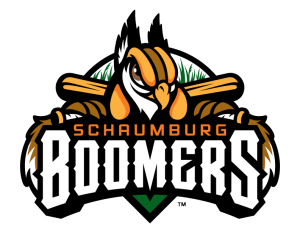 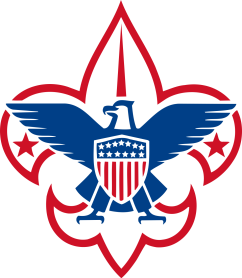 Friday, June 22 at 6:30 p.m.orFriday, Aug. 10 at 6:30 p.m.Come Join the Schaumburg Boomers for a funfilled night of baseball and camping!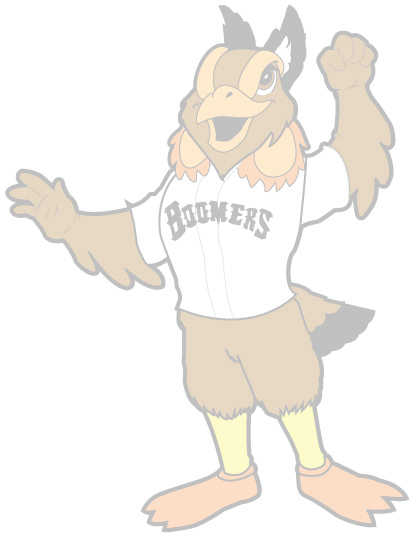 Scout Night Package Choices: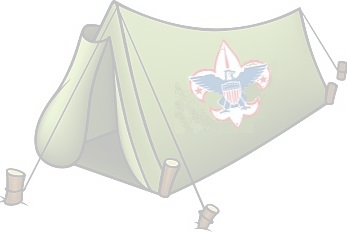 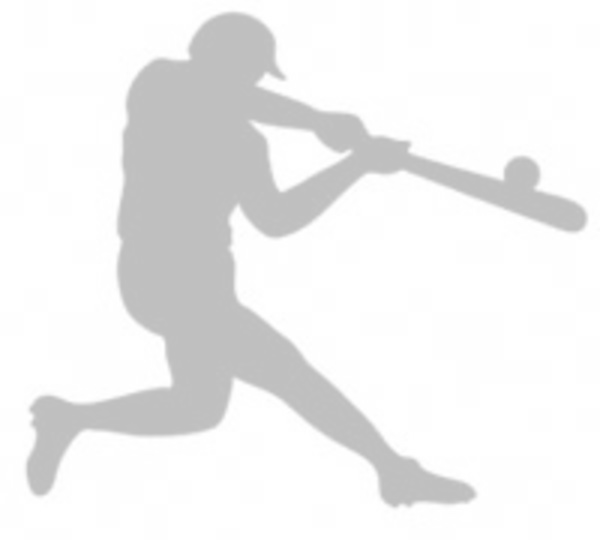 $20 Camping option:(1) Box Seat (1) Concessions Voucher  (Hot Dog, Small Soda, Chips) (1) Scout PatchOvernight Campout on the Field$12 Non-Camping option:(1) Box Seat(1) Concessions Voucher (Hot Dog, Small Soda, Chips)(1) Scout PatchFor more information, contact Drew at (847)-461-3695 or dwinter@boomersbaseball.comGo online to (portal address) and use promo code “SCOUT” to purchase tickets or fill out formTroop/Pack:____________________________________________________________________________ContactName:__________________________________________________________________________Address: _________________________________________________________________________________City: ______________________________________ State: _____Zip:_______________________________Phone: _____________________________________ Email: ______________________________________# of ticket Camping: ___________     x $20 = $________________# of ticket Non-Camping ________  x $12 =   $ _______________			               Sub-total = $________________Payment Type:  _____ Cash _____ Card ______ CheckCredit Card #: _________________________________________Exp. Date: _________ Security Code: _____________________Name on Card: ___________________________________Signature:_____________________________